БАШҠОРТОСТАН  РЕСПУБЛИКАҺЫ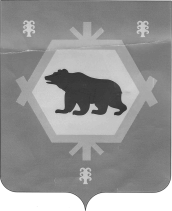 БӨРЙӘН РАЙОНЫ МУНИЦИПАЛЬ РАЙОНЫНЫҢ  ТИМЕР  АУЫЛ СОВЕТЫ  АУЫЛ  БИЛӘМӘҺЕ  СОВЕТЫ СОВЕТ СЕЛЬСКОГО ПОСЕЛЕНИЯ  ТИМИРОВСКИЙ СЕЛЬСОВЕТ МУНИЦИПАЛЬНОГО РАЙОНА БУРЗЯНСКИЙ  РАЙОНРЕСПУБЛИКИ  БАШКОРТОСТАН    КАРАР                                                                         РЕШЕНИЕ «03» октябрь  2017 йыл                        № 27-21-115                     «03» октября 2017  годаО проекте решения Совета сельского  поселения  Тимировский  сельсовет  муниципального района   Бурзянский  район Республики Башкортостан «О внесении изменений в  правила землепользования и застройки д.Тимирово сельского поселения Тимировский сельсовет муниципального района Бурзянский район Республики Башкортостан»В целях приведения в соответствии с Градостроительным кодексом Российской Федерации, Уставом  сельского поселения Тимировский  сельсовет муниципального района Бурзянский район Республики Башкортостан, Совет  сельского поселения Тимировский сельсовет муниципального района Бурзянский район Республики Башкортостан  Р Е Ш И Л :       1.Принять проект решения  Совета сельского  поселения  Тимировский  сельсовет  муниципального района   Бурзянский  район Республики Башкортостан «О внесении изменений в  правила землепользования и застройки д.Тимирово сельского поселения Тимировский сельсовет муниципального района Бурзянский район Республики Башкортостан» (прилагается).     2.Отменить решение «О проекте решения Совета сельского поселения Тимировский сельсовет муниципального района Бурзянский район Республики Башкортостан «О внесении изменений в правила землепользования и застройки д.Тимирово сельского поселения Тимировский сельсовет муниципального района Бурзянский район Республики Башкортостан» от 17.03.2017 г. № 27-14/85.      3.Обнародовать настоящее  решение  и проект решения сельского  поселения  Тимировский  сельсовет  муниципального района   Бурзянский  район Республики Башкортостан «О внесении изменений в  правила землепользования и застройки д.Тимирово сельского поселения Тимировский сельсовет муниципального района Бурзянский район Республики Башкортостан» на  информационном  стенде в здании Администрации  сельского  поселения  Тимировский  сельсовет  муниципального района Бурзянский район Республики Башкортостан по  адресу:   д. Тимирово, ул.Салават Юлаев,73 и на официальном сайте сельского поселения.Глава сельского поселенияТимировский  сельсовет                                                Арслангужина Р.К.Приложение к решению от 03.10.2017 г. № 27-21/115(проект)О внесении изменений в  правила землепользования и застройки д.Тимирово сельского поселения Тимировский сельсовет муниципального района Бурзянский район Республики БашкортостанВ целях приведения в соответствии с Градостроительным кодексом Российской Федерации, Уставом  сельского поселения Тимировский  сельсовет муниципального района Бурзянский район Республики Башкортостан, Совет  сельского поселения Тимировский сельсовет муниципального района Бурзянский район Республики Башкортостан  р е ш и л :         1. Внести в решение Совета сельского поселения Тимировский сельсовет муниципального района Бурзянский район Республики Башкортостан от «12»  ноября  2014 г. № 26-42/200 «Об утверждении Правил землепользования и застройки сельского поселения Тимировский сельсовет муниципального района Бурзянский район Республики Башкортостан» следующие изменения и дополнения:1). Исключить  абзац  9 строки 2 части 3 статьи  7,  п. 5 главы статьи 7, пункт 6 статьи 7.2).  Пункт 1 статьи 15 Правил изложить в следующей редакции:«1.Решения о подготовке документации по планировке территории принимаются уполномоченными  органами местного самоуправления, за исключением случаев, указанных в части 1.1  статьи 45 Градостроительного Кодекса.1.1. Решения о подготовке документации по планировке территории принимаются самостоятельно:1) лицами, с которыми заключены договоры о развитии застроенной территории, договоры о комплексном освоении территории, в том числе в целях строительства жилья экономического класса, договоры о комплексном развитии территории по инициативе органа местного самоуправления;2) лицами, указанными в части 3 статьи 46.9  Градостроительного Кодекса;3) правообладателями существующих линейных объектов, подлежащих реконструкции, в случае подготовки документации по планировке территории в целях их реконструкции;4) субъектами естественных монополий, организациями коммунального комплекса в случае подготовки документации по планировке территории для размещения объектов федерального значения, объектов регионального значения, объектов местного значения.1.2. В случаях, предусмотренных частью 1.1  статьи 45 Градостроительного Кодекса , подготовка документации по планировке территории осуществляется указанными лицами за счет их средств самостоятельно или привлекаемыми организациями в соответствии с законодательством Российской Федерации. Расходы указанных лиц на подготовку документации по планировке территории не подлежат возмещению за счет средств бюджетов бюджетной системы Российской Федерации.».3). пункт 2 статьи 15 Правил  изложить в следующей редакции:«2. Органы местного самоуправления поселения принимают решение о подготовке документации по планировке территории, обеспечивают подготовку документации по планировке территории, за исключением случаев, указанных в части 1.1  статьи 45 Градостроительного Кодекса, и утверждают документацию по планировке территории в границах поселения,  за исключением случаев, указанных в частях 2 - 4.2, 5.2  статьи 45 Градостроительного Кодекса , с учетом особенностей, указанных в части 5.1  статьи 45 Градостроительного Кодекса .2.1.Принятие решения о подготовке документации по планировке территории, обеспечение подготовки документации по планировке территории и утверждение документации по планировке территории, предусматривающей размещение объекта местного значения поселения, финансирование строительства, реконструкции которого осуществляется полностью за счет средств местного бюджета поселения и размещение которого планируется на территориях двух и более поселений, имеющих общую границу, в границах муниципального района, осуществляются органом местного самоуправления поселения, за счет средств местного бюджета которого планируется финансирование строительства, реконструкции такого объекта, по согласованию с иными поселениями, на территориях которых планируются строительство, реконструкция такого объекта. 2.2 Предоставление согласования или отказа в согласовании документации по планировке территории органу местного самоуправления поселения, за счет средств местного бюджета которого планируется финансирование строительства, реконструкции такого объекта, осуществляется органами местного самоуправления поселений, на территориях которых планируются строительство, реконструкция такого объекта, в течение двадцати рабочих дней со дня поступления им указанной документации.2.3. В случае отказа в согласовании документации по планировке территории одним или несколькими органами местного самоуправления поселений, на территориях которых планируются строительство, реконструкция объекта местного значения поселения, утверждение документации по планировке территории осуществляется уполномоченным органом местного самоуправления муниципального района с учетом результатов рассмотрения разногласий согласительной комиссией, состав и порядок работы которой устанавливаются Правительством Российской Федерации.».4). Пункт 4 статьи 15 изложить в следующей редакции: «4. В случае принятия решения о подготовке документации по планировке территории уполномоченный  орган местного самоуправления муниципального района, планировке территории орган местного самоуправления муниципального района, заинтересованное лицо, указанное в части 1.1  статьи 45 Градостроительного Кодекса , в течение десяти дней со дня принятия такого решения направляют уведомление о принятом решении главе поселения, применительно к территориям которых принято такое решение.4.1. Подготовка документации по планировке территории осуществляется уполномоченными  органами местного самоуправления самостоятельно, подведомственными указанным органам  муниципальными (бюджетными или автономными) учреждениями либо привлекаемыми ими на основании муниципального контракта, заключенного в соответствии с законодательством Российской Федерации о контрактной системе в сфере закупок товаров, работ, услуг для обеспечения государственных и муниципальных нужд, иными лицами, за исключением случаев, предусмотренных частью 1.1  статьи 45 Градостроительного Кодекса. Подготовка документации по планировке территории, в том числе предусматривающей размещение объектов федерального значения, объектов регионального значения, объектов местного значения, может осуществляться физическими или юридическими лицами за счет их средств.».	5). Пункт 7 статьи 15 изложить в следующей редакции:«7. Со дня опубликования решения о подготовке документации по планировке территории физические или юридические лица вправе представить в орган местного самоуправления поселения свои предложения о порядке, сроках подготовки и содержании документации по планировке территории.7.1. Заинтересованные лица, указанные в части 1.1 статьи 45  Градостроительного Кодекса, осуществляют подготовку документации по планировке территории в соответствии с требованиями, указанными в части 10 статьи 45 Градостроительного Кодекса, и направляют ее для утверждения в орган местного самоуправления поселения.6). Пункт 8 статьи 15 изложить в следующей редакции: «8. Подготовка документации по планировке территории осуществляется на основании документов территориального планирования, правил землепользования и застройки (за исключением подготовки документации по планировке территории, предусматривающей размещение линейных объектов) в соответствии с программами комплексного развития систем коммунальной инфраструктуры, программами комплексного развития транспортной инфраструктуры, программами комплексного развития социальной инфраструктуры, нормативами градостроительного проектирования, требованиями технических регламентов, сводов правил с учетом материалов и результатов инженерных изысканий, границ территорий объектов культурного наследия, включенных в единый государственный реестр объектов культурного наследия (памятников истории и культуры) народов Российской Федерации, границ территорий выявленных объектов культурного наследия, границ зон с особыми условиями использования территорий. 8.1 Лица, указанные в пунктах 3 и 4 части 1.1  статьи 45 Градостроительного Кодекса, осуществляют подготовку документации по планировке территории в соответствии с требованиями, указанными в части 10   статьи 45 Градостроительного Кодекса, и направляют такую документацию для утверждения соответственно  органы местного самоуправления, указанные в частях 2 - 5.2 статьи 45 Градостроительного Кодекса.».7).   Пункт.10 статьи 15 изложить в следующей редакции«10. Подготовка документации по планировке территории осуществляется уполномоченными органами местного самоуправления самостоятельно, подведомственными указанным органам  муниципальными (бюджетными или автономными) учреждениями либо привлекаемыми ими на основании муниципального контракта, заключенного в соответствии с законодательством Российской Федерации о контрактной системе в сфере закупок товаров, работ, услуг для обеспечения государственных и муниципальных нужд, иными лицами, за исключением случаев, предусмотренных частью 1.1  статьи 45 Градостроительного Кодекса. Подготовка документации по планировке территории, в том числе предусматривающей размещение объектов федерального значения, объектов регионального значения, объектов местного значения, может осуществляться физическими или юридическими лицами за счет их средств.».8). Пункт 13 статьи 15 изложить в следующей редакции:«13. Орган местного самоуправления поселения осуществляет проверку документации по планировке территории на соответствие требованиям, установленным частью 10 статьи 45 Градостроительного Кодекса. По результатам проверки указанные органы принимают соответствующее решение о направлении документации по планировке территории главе поселения или об отклонении такой документации и о направлении ее на доработку.9). Пункт 14 статьи 15 изложить в следующей редакции:«14. Проекты планировки территории и проекты межевания территории, решение об утверждении которых принимается в соответствии с настоящим Кодексом органами местного самоуправления поселения, городского округа, до их утверждения подлежат обязательному рассмотрению на публичных слушаниях.».10). Пункт 15 статьи 15 изложить в следующей редакции:«15. Глава местной администрации поселения с учетом протокола публичных слушаний по проекту планировки территории и проекту межевания территории и заключения о результатах публичных слушаний принимает решение об утверждении документации по планировке территории или об отклонении такой документации и о направлении ее в орган местного самоуправления на доработку с учетом указанных протокола и заключения.15.1. Основанием для отклонения документации по планировке территории, подготовленной лицами, указанными в части 1.1 статьи  45 Градостроительного Кодекса, и направления ее на доработку является несоответствие такой документации требованиям, указанным в части 10 статьи 45 Градостроительного Кодекса. В иных случаях отклонение представленной такими лицами документации по планировке территории не допускается.».11). В статью 15 добавить следующие пункты:«21. Решение о подготовке документации по планировке территории применительно к территории поселения, за исключением случаев, указанных в частях 2 - 4.2 и 5.2 статьи 45 Градостроительного Кодекса, принимается органом местного самоуправления поселения по инициативе указанных органов либо на основании предложений физических или юридических лиц о подготовке документации по планировке территории. В случае подготовки документации по планировке территории заинтересованными лицами, указанными в части 1.1 статьи 45 Градостроительного Кодекса, принятие органом местного самоуправления поселения решения о подготовке документации по планировке территории не требуется.22.Особенности подготовки документации по планировке территории применительно к территории поселения, территории городского округа1). Решение о подготовке документации по планировке территории применительно к территории поселения, территории городского округа, за исключением случаев, указанных в частях 2 - 4.2 и 5.2 статьи 45 настоящего Кодекса, принимается органом местного самоуправления поселения, органом местного самоуправления городского округа по инициативе указанных органов либо на основании предложений физических или юридических лиц о подготовке документации по планировке территории. В случае подготовки документации по планировке территории заинтересованными лицами, указанными в части 1.1 статьи 45 настоящего Кодекса, принятие органом местного самоуправления поселения, органом местного самоуправления городского округа решения о подготовке документации по планировке территории не требуется. 2). Указанное в части 1 настоящей статьи решение подлежит опубликованию в порядке, установленном для официального опубликования муниципальных правовых актов, иной официальной информации, в течение трех дней со дня принятия такого решения и размещается на официальном сайте поселения (при наличии официального сайта поселения) или на официальном сайте городского округа (при наличии официального сайта городского округа) в сети "Интернет".3). Со дня опубликования решения о подготовке документации по планировке территории физические или юридические лица вправе представить в орган местного самоуправления поселения или орган местного самоуправления городского округа свои предложения о порядке, сроках подготовки и содержании документации по планировке территории.».12.) В статью 17 добавить пункт 1.1 следующего содержания:« 1.1. Публичные слушания по проекту планировки территории и проекту межевания территории не проводятся, если они подготовлены в отношении:1) территории, в границах которой в соответствии с правилами землепользования и застройки предусматривается осуществление деятельности по комплексному и устойчивому развитию территории;2) территории в границах земельного участка, предоставленного некоммерческой организации, созданной гражданами, для ведения садоводства, огородничества, дачного хозяйства или для ведения дачного хозяйства иному юридическому лицу;3) территории для размещения линейных объектов в границах земель лесного фонда.1.2.Указанное в части 1 статьи  46 Градостроительного Кодекса решение подлежит опубликованию в порядке, установленном для официального опубликования муниципальных правовых актов, иной официальной информации, в течение трех дней со дня принятия такого решения и размещается на официальном сайте поселения (при наличии официального сайта поселения) или на официальном сайте городского округа (при наличии официального сайта городского округа) в сети "Интернет".».1..3.Со дня опубликования решения о подготовке документации по планировке территории физические или юридические лица вправе представить в орган местного самоуправления поселения или орган местного самоуправления городского округа свои предложения о порядке, сроках подготовки и содержании документации по планировке территории.).13). Добавить пункт 2.1. статьи  27 главы 6 :«2.1. В случае, если правилами землепользования и застройки не обеспечена в соответствии с частью 3.1 статьи 31 Градостроительного Кодекса возможность размещения на территориях поселения, городского округа предусмотренных документами территориального планирования объектов федерального значения, объектов регионального значения, объектов местного значения муниципального района (за исключением линейных объектов), уполномоченный федеральный орган исполнительной власти, уполномоченный орган исполнительной власти субъекта Российской Федерации, уполномоченный орган местного самоуправления муниципального района направляют главе поселения, главе городского округа требование о внесении изменений в правила землепользования и застройки в целях обеспечения размещения указанных объектов.2.2. В случае, предусмотренном частью 3.1  статьи 33  Градостроительного Кодекса, глава поселения, глава городского округа обеспечивают внесение изменений в правила землепользования и застройки в течение тридцати дней со дня получения указанного в части 3.1  статьи 33  Градостроительного Кодекса требования.2.3. В целях внесения изменений в правила землепользования и застройки в случае, предусмотренном частью 3.1 статьи 33 Градостроительного Кодекса , проведение публичных слушаний не требуется.».14).	Пункт 3 статьи 27 главы 6  дополнить абзацем: следующего содержания:«Комиссия в течение тридцати дней со дня поступления предложения о внесении изменения в правила землепользования и застройки осуществляет подготовку заключения, в котором содержатся рекомендации о внесении в соответствии с поступившим предложением изменения в правила землепользования и застройки или об отклонении такого предложения с указанием причин отклонения, и направляет это заключение главе местной администрации.».15). В пункт 5 статьи 28 главы 6 добавить абзац следующего содержания:« При подготовке правил землепользования и застройки в части установления границ территориальных зон и градостроительных регламентов должна быть обеспечена возможность размещения на территориях поселения, городского округа предусмотренных документами территориального планирования объектов федерального значения, объектов регионального значения, объектов местного значения (за исключением линейных объектов).».	2.Обнародовать настоящее решение на информационном стенде в здании администрации сельского поселения Тимировский сельсовет муниципального района Бурзянский район Республики Башкортостан по адресу: Республика Башкортостан, Бурзянский район, д. Тимирово, ул.Салават Юлаев, 73 и на официальном сайте сельского поселения по адресу http://timir.burzyan.ru.  	3.Настоящее решение вступает в силу с момента его обнародования.Глава сельского поселения                                              Р.К.Арслангужина